РЕСПУБЛИКА ДАГЕСТАНМО «АКУШИНСКИЙ РАЙОН»МКОУ «ЧИНИМАХИНСКАЯ ООШ»368286 с. Чини                                https://chinim.dagestanschool.ru/                         ИНН 0502005387«5» февраль  2021г.                                                                  Информация О проведении урока трезвости 	На основании, Вашего письма от 26 января 2021 года № 39 "О проведении урока трезвости" 29.01.2021г. был проведен урок трезвости .	Заместитель директора по УВР Ихинданов Р.И. провел урок  с целью информирования, обучающихся о национальных трезвеннических традициях, а также организации дополнительных спортивных, физкультурно-оздоровительных и культурно-массовых мероприятий, на формирование здорового образа жизни обучающихся, с участием специалистов системы здравоохранение.  Заместитель директора по УВР:______________  Ихинданов Р.И.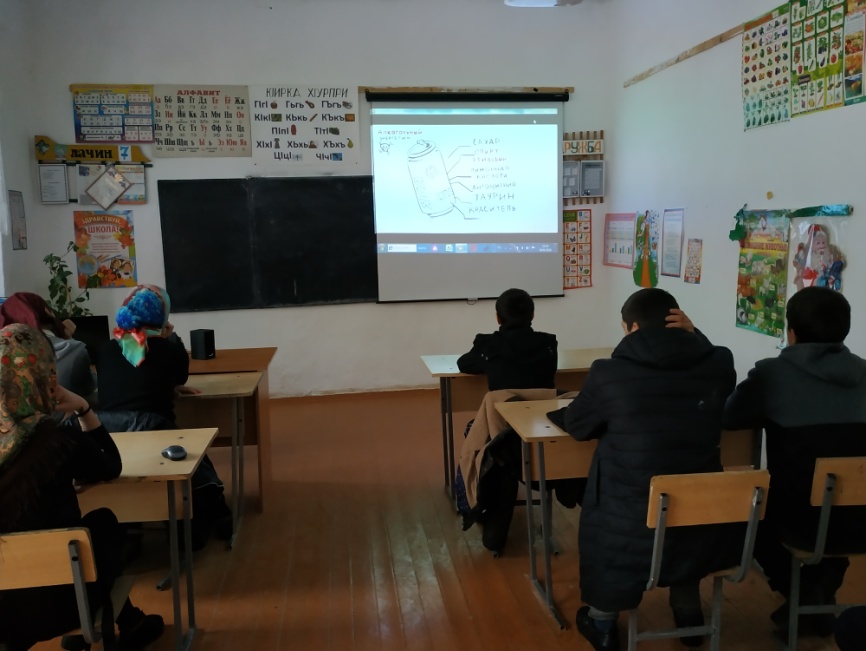 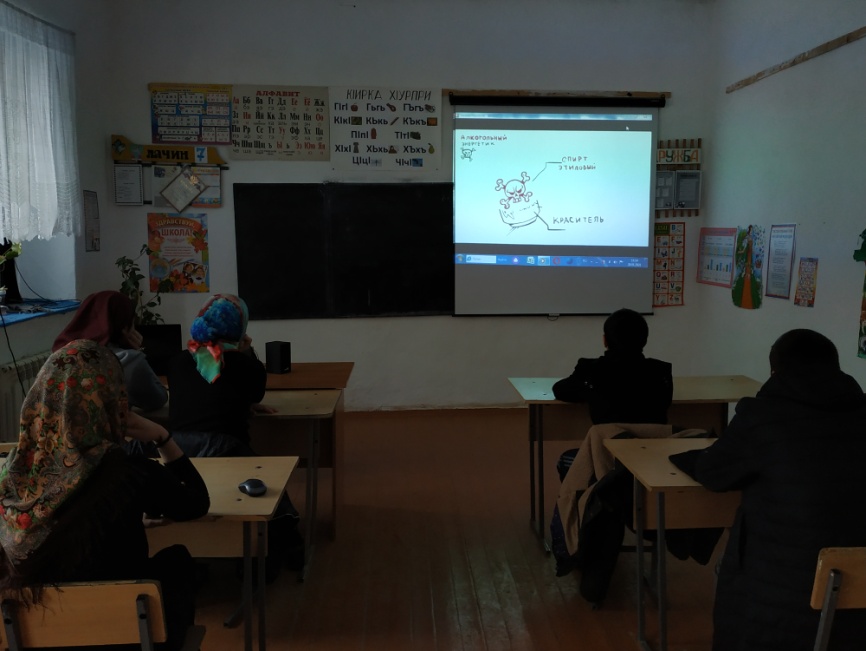 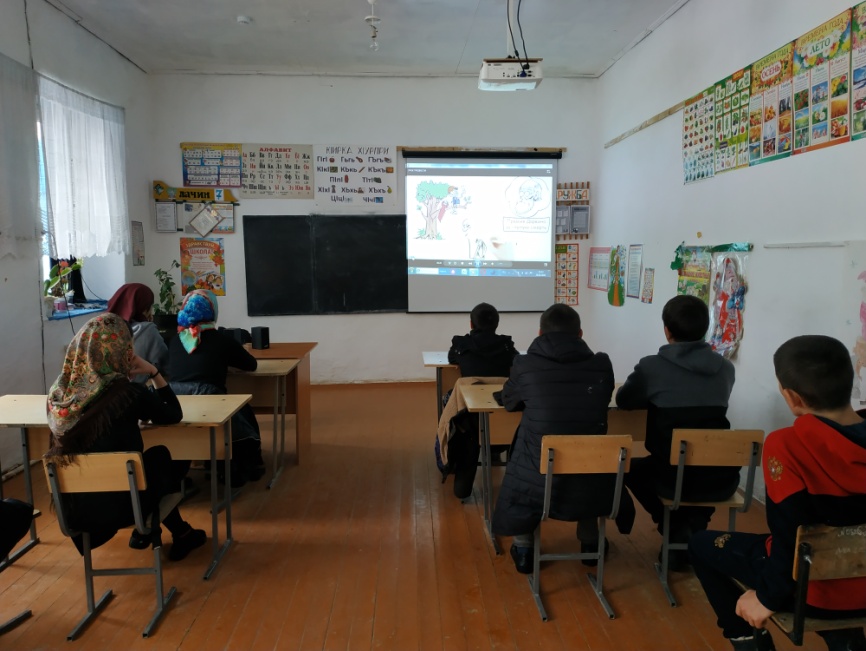 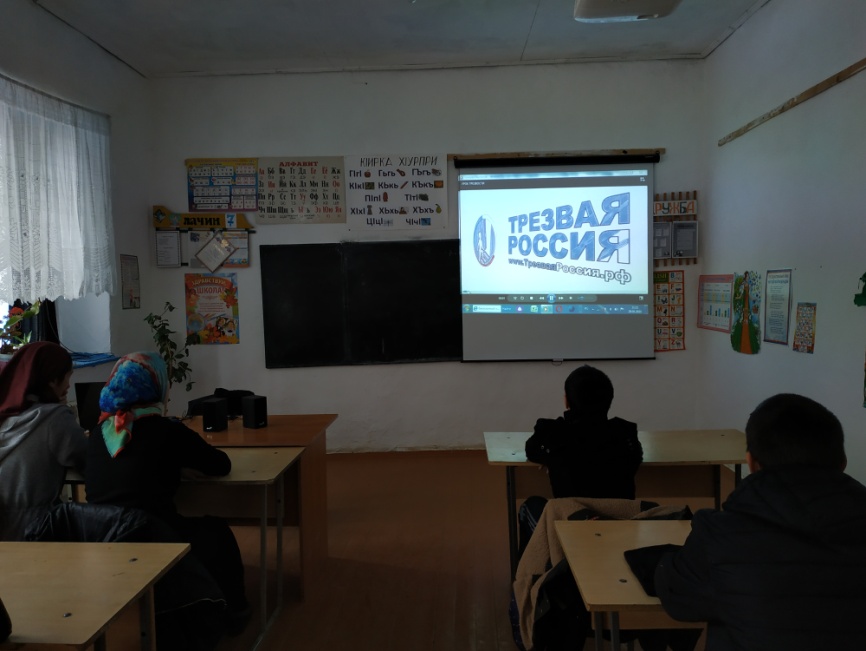 